Anexo III da Portaria REI nº. 1709, de 21 de outubro de 2021Termo de Autorização para Disponibilização do Trabalho Final de Curso no Repositório Institucional do Ifes 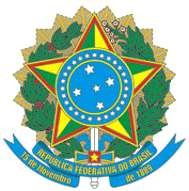 MINISTÉRIO DA EDUCAÇÃO INSTITUTO FEDERAL DE EDUCAÇÃO, CIÊNCIA E TECNOLOGIA DO ESPÍRITO SANTO REITORIATERMO DE AUTORIZAÇÃO PARA DISPONIBILIZAÇÃO Na qualidade de titular dos direitos de autor da publicação, e em consonância com as disposições da Lei n° 9.610 de 19 de fevereiro de 1988 ou em outras que regulem ou vierem a regular a matéria, autorizo o Instituto Federal do Espírito Santo (Ifes) a disponibilizar, on-line, em seu Repositório Institucional (RI), sem ressarcimento dos direitos autorais, o Trabalho Final de Curso abaixo citado, para fins de leitura, impressão e/ou download, a título de divulgação da produção científica brasileira. Local: ____________________________________ Data: ____/____/______ ___________________________________ Assinatura do autor __________________________________ Assinatura do orientador 1. Material Bibliográfico 1. Material Bibliográfico 1. Material Bibliográfico 1. Material Bibliográfico Data da defesa: ___/___/______ Data da defesa: ___/___/______ Data da defesa: ___/___/______ Data da defesa: ___/___/______ Título:  Título:  Título:  Título:  Nome do curso ou programa de pós-graduação: Nome do curso ou programa de pós-graduação: Nome do curso ou programa de pós-graduação: Nome do curso ou programa de pós-graduação: Campus do curso ou programa de pós-graduação: Campus do curso ou programa de pós-graduação: Campus do curso ou programa de pós-graduação: Campus do curso ou programa de pós-graduação: Área do conhecimento (conforme tabela do CNPq): Natureza e/ou Formato do Trabalho Final de Curso: Área do conhecimento (conforme tabela do CNPq): Natureza e/ou Formato do Trabalho Final de Curso: Área do conhecimento (conforme tabela do CNPq): Natureza e/ou Formato do Trabalho Final de Curso: Área do conhecimento (conforme tabela do CNPq): Natureza e/ou Formato do Trabalho Final de Curso: (  ) Tese (  ) Tese (  ) Monografia de curso de especialização (  ) Monografia de curso de especialização (  ) Dissertação (  ) Dissertação (  ) Produto educacional (  ) Produto educacional (  ) Monografia de curso de graduação (  ) Monografia de curso de graduação (  ) Outro (especifique): _______________________ (  ) Outro (especifique): _______________________ 2. Agência de Fomento 2. Agência de Fomento 2. Agência de Fomento 2. Agência de Fomento (  ) CAPES (  ) CNPq (  ) FAPES (  ) Outro (especifique): _____________________________ (  ) CAPES (  ) CNPq (  ) FAPES (  ) Outro (especifique): _____________________________ (  ) CAPES (  ) CNPq (  ) FAPES (  ) Outro (especifique): _____________________________ (  ) CAPES (  ) CNPq (  ) FAPES (  ) Outro (especifique): _____________________________ 3. Autor 3. Autor 3. Autor 3. Autor Nome: Nome: Nome: Nome: CPF: E-mail: E-mail: Telefone: Endereço: Endereço: Endereço: Endereço: Titulação: Titulação: Titulação: Titulação: 4. Orientador 4. Orientador 4. Orientador 4. Orientador Nome: Instituição: E-mail: Nome: Instituição: E-mail: Nome: Instituição: E-mail: Nome: Instituição: E-mail: 5. Informações de Disponibilização do Documento 5. Informações de Disponibilização do Documento 5. Informações de Disponibilização do Documento 5. Informações de Disponibilização do Documento Nível de acesso ao documento: (  ) Acesso aberto    (  ) Acesso embargado    (  ) Acesso restrito Tempo de embargo e/ou restrição: _________________________ Nível de acesso ao documento: (  ) Acesso aberto    (  ) Acesso embargado    (  ) Acesso restrito Tempo de embargo e/ou restrição: _________________________ Nível de acesso ao documento: (  ) Acesso aberto    (  ) Acesso embargado    (  ) Acesso restrito Tempo de embargo e/ou restrição: _________________________ Nível de acesso ao documento: (  ) Acesso aberto    (  ) Acesso embargado    (  ) Acesso restrito Tempo de embargo e/ou restrição: _________________________ Em caso de acesso embargado, especifique o motivo do embargo: Em caso de acesso embargado, especifique o motivo do embargo: Em caso de acesso embargado, especifique o motivo do embargo: Em caso de acesso embargado, especifique o motivo do embargo: Em caso de acesso restrito, especifique capítulo(s), restrito(s): Em caso de acesso restrito, especifique capítulo(s), restrito(s): Em caso de acesso restrito, especifique capítulo(s), restrito(s): Em caso de acesso restrito, especifique capítulo(s), restrito(s): 